  MADONAS NOVADA PAŠVALDĪBA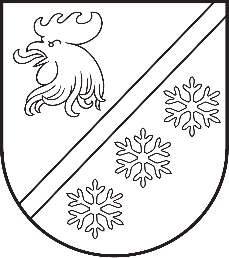 Reģ. Nr. 90000054572Saieta laukums 1, Madona, Madonas novads, LV-4801 t. 64860090, e-pasts: pasts@madona.lv ___________________________________________________________________________APSTIPRINĀTIar Madonas novada pašvaldības domes31.01.2023. lēmumu Nr. 81(protokols Nr. 2, 75. p.)SAISTOŠIE NOTEIKUMI Nr. 1„Par Madonas novada pašvaldības 2023. gada budžetu”Izdoti saskaņā ar Pašvaldību likuma 10. panta pirmās daļas 1. punktu,
likuma "Par pašvaldību budžetiem" 16., 17. pantu, Likuma par budžetu
un finanšu vadību 6. pantu, 41.1 panta pirmo daļuNoteikumi pieņemti ar likumu noteikto pašvaldības funkciju un uzdevumu izpildes nodrošināšanai.Apstiprināt Madonas novada pašvaldības pamatbudžetu 2023. gadam ieņēmumos  42 204 326,00  EUR apmērā.Apstiprināt Madonas novada pašvaldības pamatbudžetu 2023. gadam izdevumos 46 902 618,00 EUR apmērā.Naudas līdzekļu un noguldījumu atlikums gada sākumā 10 049 326,00 EUR.Neatmaksātie aizņēmumi uz gada sākumu tekošajā gadā 1 363 387,00 EUR, trīs turpmākajos gados 5 073 339,00 EUR ; galvojumi tekošajā gadā 1 191 031,00 EUR, trīs turpmākajos gados 2 184 235,00 EUR.Apstiprināt Madonas novada pašvaldības ziedojumus 2023. gadam šādā apmērā:naudas līdzekļu atlikums uz gada sākumu 18 825,00 EUR.Madonas novada domes priekšsēdētājs ir tiesīgs ar  piešķirt līdzekļus neparedzētiem gadījumiem līdz 2 000,00 EUR.Visus 6. punktā minētos piešķīrumus iekļaut kārtējos pašvaldības budžeta grozījumos, kurus pieņem Madonas novada dome.Noteikt, ka Madonas novada centrālās administrācijas finanšu nodaļa, budžeta ieņēmumu daļas neizpildes gadījumā, var finansēt pašvaldības  budžeta iestādes, proporcionāli budžeta ieņēmumu izpildei.Budžeta izpildītāji ir atbildīgi par piešķirto līdzekļu efektīvu un racionālu izlietojumu un finanšu disciplīnas ievērošanu.Pilnvarot pašvaldības izpilddirektoru, pārvalžu un apvienību vadītājus un Madonas pilsētas pārvaldnieku apstiprināt Madonas novada pašvaldības pasākumu, iestāžu un struktūrvienību ieņēmumu un izdevumu tāmes 2023. gadam.Domes priekšsēdētājs					   A.LungevičsŠIS DOKUMENTS IR ELEKTRONISKI PARAKSTĪTS AR DROŠU ELEKTRONISKO PARAKSTU UN SATUR LAIKA ZĪMOGU